Dzień 3. Tu mieszkamCel ogólny:− umuzykalnienie dzieci.Cel operacyjny:Dziecko:− wystukuje rytm refrenu.1. Podawanie nazw miejscowości – miejsca zamieszkania dzieci. Wypowiadanie się dzieci według wzoru, np. Nazywam się Zosia Nowak. Mieszkam w Justynowie.( chciałam prosić abyście Państwo, postarali się nauczyć dziecko pełnego adresu włącznie z  nazwą ulicy i numerem domu)2. Słuchanie Piosenki Młodego Patrioty.https://www.youtube.com/watch?v=O8lbwWF7yXoPiosenka młodego patriotysłowa i muzyka: Jerzy KobylińskiI.  Dziecko to taki patriota mały 
    Na co dzień, a nie od święta 
    Polską znam flagę i polskie godło 
    Hymn ojczysty pamiętam. 

Ref. Bo moje miasto, bo moja wioska 
       To Polska, to Polska, to Polska! 
       A biało czerwone są barwy ulubione
      To Polska, to Polska, to Polska!

II. Chcę jak najwięcej wiedzieć o Polsce
    Więc czekam na geografię
    Uczę się pilnie polskiej historii
    Najlepiej jak potrafię.

Ref. Bo moje miasto, bo moja wioska
        To Polska, to Polska, to Polska!
        A biało czerwone są barwy ulubione
        To Polska, to Polska, to Polska!

III.  Dziecko to taki patriota mały
      W myślach i czynach przejrzysty.
      Brzydkich wyrazów ja nie używam
      Dbam o język ojczysty.Utwór pochodzi z płyty "Piosenki Mądrych Dzieci"3. Rozmowa na temat piosenki. O czym jest piosenka? Gdzie mieszkacie: na wsi czy w mieście? Jak nazywa się miejscowość, w której mieszkacie? Powtarzanie nazwy miejscowości za rodzicem. 4. Instrumentacja refrenu piosenki. Rodzic rozkłada w pokoju na podłodze instrumenty perkusyjne: grzechotki, kołatki i bębenki. Podczas zwrotek piosenki dzieci spacerują pomiędzy instrumentami. Gdy usłyszą refren (podpowiada rodzic), biorą najbliżej leżący instrument i wystukują na nim rytm refrenu. Rodzic wystukuje razem z nimi.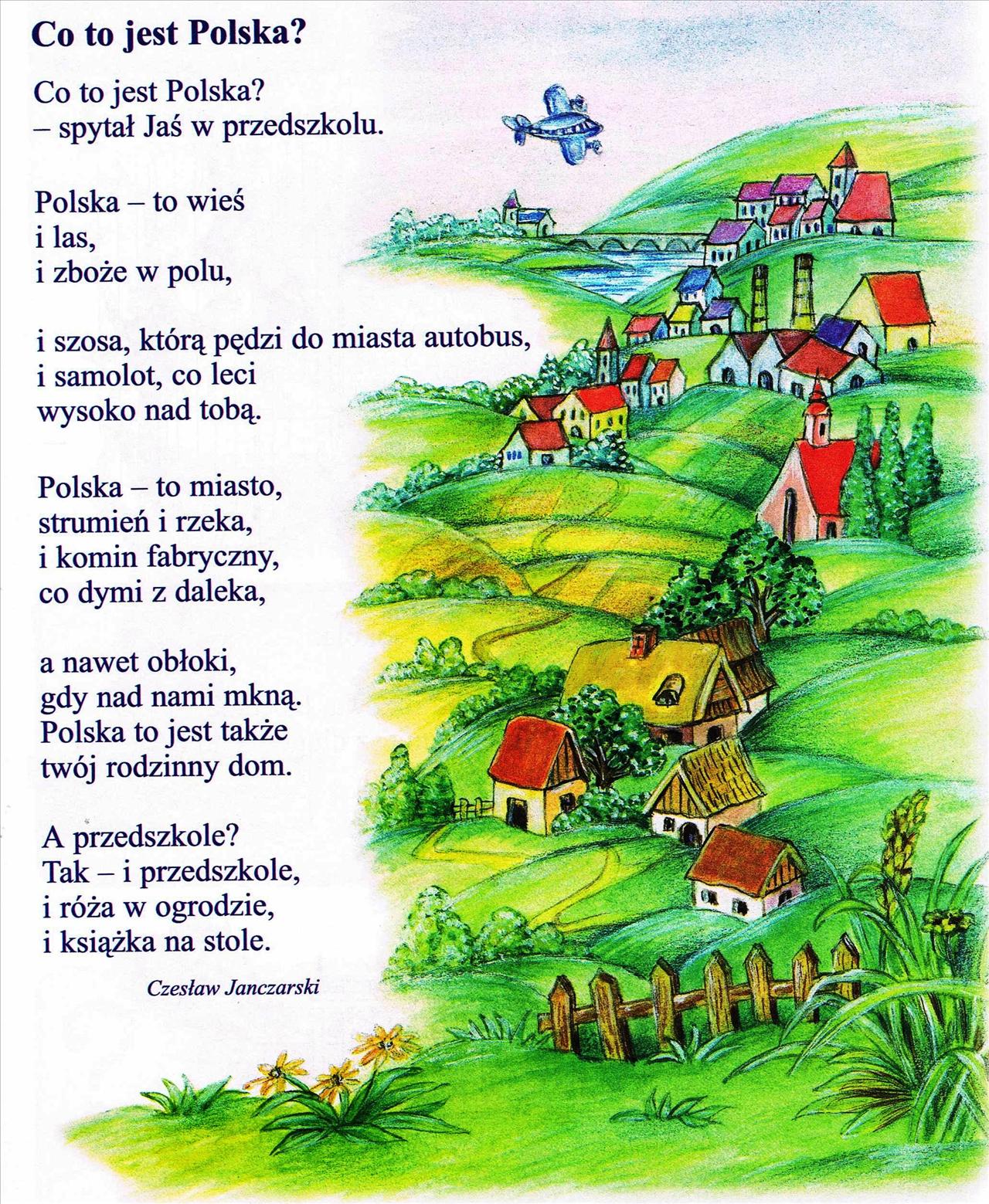 Pokolorujcie  poniższy   obrazek  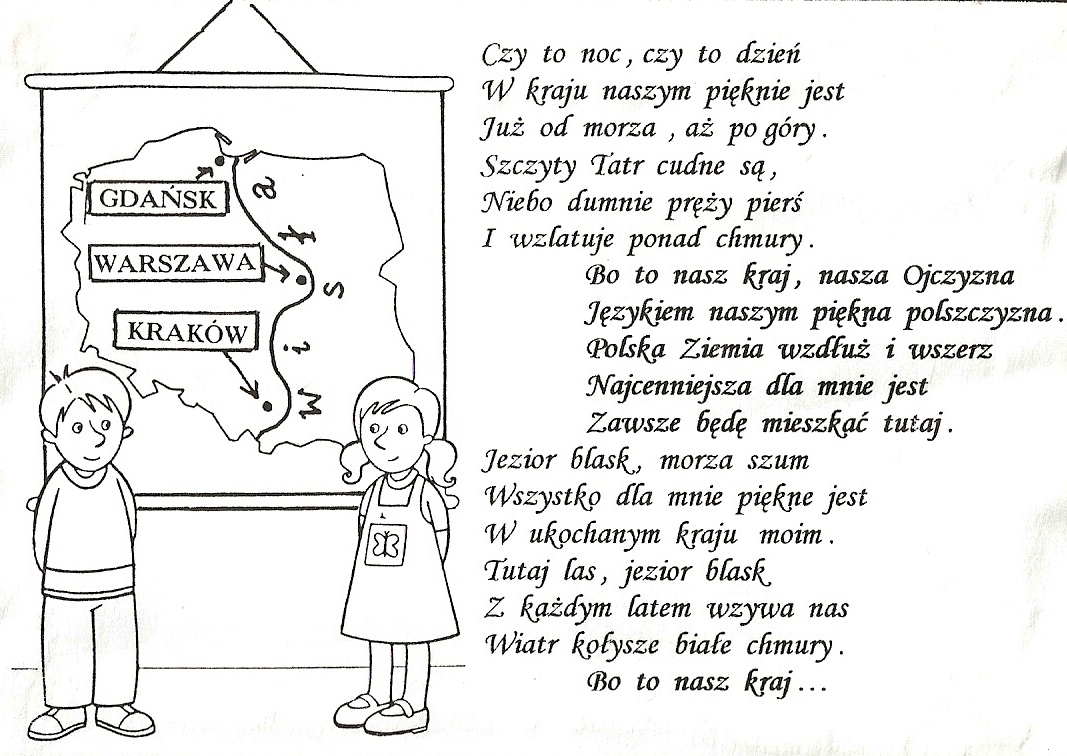 